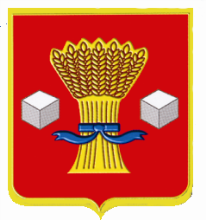 АдминистрацияСветлоярского муниципального района Волгоградской областиПОСТАНОВЛЕНИЕот 09.07. 2021                    № 1178Руководствуясь Уставом Светлоярского муниципального района Волгоградской области, в связи с отсутствием необходимости,п о с т а н о в л я ю:Признать утратившим силу  постановление администрации Светлоярского муниципального района Волгоградской области от 29.08.2019 № 1712 «Об утверждении административного регламента исполнения муниципальной функции по осуществлению муниципального земельного контроля в отношении объектов земельных отношений, расположенных в границах Светлоярского муниципального района Волгоградской области».            2. Контроль над исполнением настоящего постановления возложить на заместителя главы Светлоярского муниципального района Волгоградской области Подхватилину О.И.Глава  муниципального района                                                          Т.В. РаспутинаМорозов С.С. Об отмене постановления администрации Светлоярского муниципального района Волгоградской области от 29.08.2019 № 1712 «Об утверждении административного регламента исполнения муниципальной функции по осуществлению муниципального земельного контроля в отношении объектов земельных отношений, расположенных в границах Светлоярского муниципального района Волгоградской области»